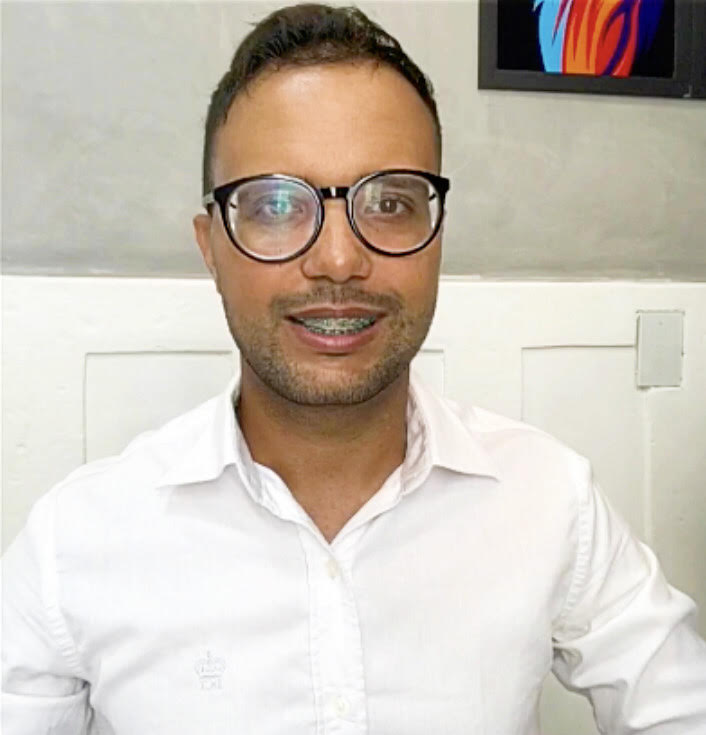 pedro César bragaBacharel em Direito.Sou Casado, Pai, tenho 32 anos, atualmente estou apenas cursando o 10° Termo de Direito, resido em Birigui-SP, atuo como Coaching e Mentorias na area de desenvolvimento pessoal e profissional.(18) 997897061 Whatsapp.REDE SOCIALInstagran: Pedrokaas(Pedro Braga)dr.pedrocbraga@gmail.comobjetivoAtuar na área Jurídica, desempenhando e adquirindo conhecimentos na pratica, prestando assessoria jurídica para os clientes, auxiliando na redação de contratos, em processos judiciais, na elaboração de recursos e na defesa de direitos no contesto geral.UnisalesianoDIREITO2019 - 2021Cursado até o 7° Termo Universidade BrasilDIREITO2022 - 2024Cursando 10° Termo Mundial EditoraCobraça Jurídica – Mediação e conciliaçãoBonn Biff Carnes Entregador e auxiliar de caixa – Entregas e atendimento ao cliente QUALIFICAÇÕES PROFISSIONAISCurso de Liderança – Mundial editoraGestão de Pessoas – Mundial editoraMentoria O Poder da ação – Paulo VieiraMarketing Digital – Tiago tessmannAdministração – MicrolinsTecnico em vendas - Microlins